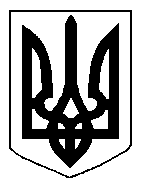 БІЛОЦЕРКІВСЬКА МІСЬКА РАДА	КИЇВСЬКОЇ ОБЛАСТІ	Р І Ш Е Н Н Я
від  27 грудня  2018 року                                                                        № 3253-63-VIIПро розгляд заяви щодо надання дозволу  на розроблення проекту землеустрою щодо відведення земельної ділянки комунальної власності КОМУНАЛЬНІЙ РЯТУВАЛЬНО-ВОДОЛАЗНІЙ СЛУЖБІ «КИЇВСЬКА ОБЛАСНА СЛУЖБА ПОРЯТУНКУ»за адресою: вулиця Колодязна, 1/15Розглянувши звернення постійної комісії з питань земельних відносин та земельного кадастру, планування території, будівництва, архітектури, охорони пам’яток, історичного середовища та благоустрою до міського голови від 15 листопада 2018 року №539/2-17, протокол постійної комісії з питань  земельних відносин та земельного кадастру, планування території, будівництва, архітектури, охорони пам’яток, історичного середовища та благоустрою від 15 листопада 2018 року №152, заяву КОМУНАЛЬНОЇ РЯТУВАЛЬНО-ВОДОЛАЗНОЇ СЛУЖБИ «КИЇВСЬКА ОБЛАСНА СЛУЖБА ПОРЯТУНКУ» від 12 листопада 2018 року №5423, відповідно до ст.ст. 12, 79-1, 92, 93, 122, 123, 124 Земельного кодексу України, ст. 50 Закону України «Про землеустрій», ч.3 ст. 24 Закону України «Про регулювання містобудівної діяльності», п. 34. ч. 1 ст. 26 Закону України «Про місцеве самоврядування в Україні», міська рада вирішила:1.Відмовити в наданні дозволу на розроблення проекту землеустрою щодо відведення земельної ділянки комунальної власності  КОМУНАЛЬНІЙ РЯТУВАЛЬНО-ВОДОЛАЗНІЙ СЛУЖБІ «КИЇВСЬКА ОБЛАСНА СЛУЖБА ПОРЯТУНКУ» з цільовим призначенням  03.01. Для  будівництва та обслуговування будівель органів державної влади та місцевого самоврядування (вид використання – для експлуатації та обслуговування рятувальної станції) за адресою: вулиця Колодязна, 1/15, орієнтовною площею 0,1100 га, за рахунок земель населеного пункту м. Біла Церква у зв’язку з невиконанням вимог інформаційної картки адміністративної послуги про надання дозволу на розроблення проекту землеустрою щодо відведення земельної ділянки у власність, оренду, постійне користування, затвердженої рішенням міської ради від 31 жовтня 2017 року № 1471-38-VII «Про затвердження інформаційних карток адміністративних послуг Білоцерківської міської ради у галузі земельних відносин», а саме до заяви від 12 листопада 2018 року №5423 не додано копію документа, що підтверджує право власності на будівлі та споруди, витяг (інформаційну довідку) з Державного реєстру речових прав на нерухоме майно про реєстрацію права власності на нерухоме майно або витяг про державну реєстрацію права власності на нерухоме майно на об’єкти нерухомого майна, які розташовані на зазначеній земельній ділянці.2.Контроль за виконанням цього рішення покласти на постійну комісію з питань  земельних відносин та земельного кадастру, планування території, будівництва, архітектури, охорони пам’яток, історичного середовища та благоустрою.Міський голова             	                                                                     Г. Дикий